Tekst en plaatje om je statiegeldactie te promoten op de socials Lever je lege flessen in bij [naam supermarkt] voor KWF Om geld op te halen voor kankeronderzoek zamel ik lege statiegeldflessen in! Heb jij nog lege flessen en wil je een (kleine) bijdrage leveren aan een beter leven met en na kanker? Lever ze in bij [naam supermarkt] en doneer het statiegeld. De opbrengst gaat geheel naar KWF.  📍 Waar: [naam + locatie supermarkt] 📆 Wanneer: [periode] 💓 Waarom: voor een beter leven met & na kanker Deel dit bericht met vrienden en familie om mij te helpen meer geld in te zamelen! [aanvullen met persoonlijke motivatie waarom jij het belangrijk vindt om geld op te halen voor kankeronderzoek] 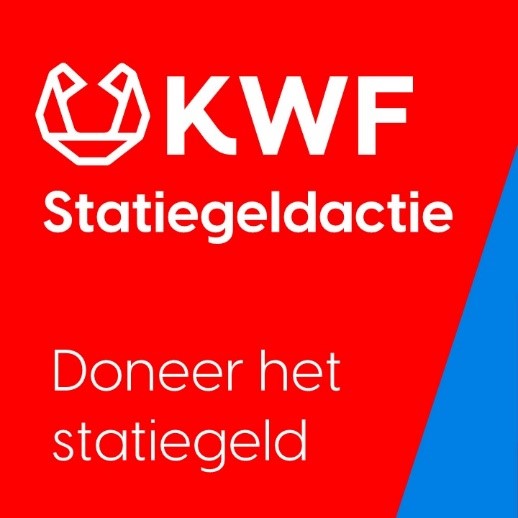 